HỒ SƠ TÀI TRỢHỘI CHỢ THƯƠNG MẠI QUỐC TẾ VIỆT NAM LẦN THỨ 30VIETNAM EXPO 2021“Đồng hành cùng doanh nghiệp trong kỷ nguyên số”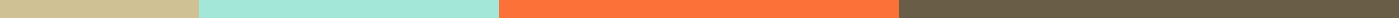 I/ Tại sao bạn nên trở thành NHÀ TÀI TRỢ Vietnam Expo 2021?Trở thành nhà tài trợ cho Triển lãm là cơ hội lựa chọn các giá trị gia tăng khác biệt giữa Quý Doanh nghiệp với các đơn vị tham gia khác. Đây là cách tôn vinh Quý Doanh nghiệp giữa những đơn vị tham gia Triển lãm trong quá trình xây dựng nâng cao uy tín thương hiệu.Tạo hiệu ứng truyền thông tích cực trong định vị thương hiệu – Ra mắt sản phẩm mới và kết nối mạng lưới khách hàng đa dạng.II/ Tại sao bạn lựa chọn VIETNAM EXPO?Hội chợ có Lịch sử lâu đời nhất tại Việt Nam được Bộ Công Thương chủ trì với mục tiêu tăng cường xuất khẩu và khẳng định vị thế thương hiệu Việt Uy tín & Chất lượng.Nơi quy tụ các Diễn đàn – Hội thảo – Toạ đàm mang lại Giá trị trọng tâm đối với cộng đồng doanh nghiệp trong nước và quốc tế. Kiến tạo cơ hội nâng cao năng lực cạnh tranh cho doanh nghiệp công nghiệp hỗ trợ tham gia vào Chuỗi cung ứng toàn cầu.  Thúc đẩy doanh nghiệp Chuyển đổi số, ứng dụng công nghệ tiên tiến để tăng hiệu quả của chu trình kinh doanh, và tăng cường xúc tiến các lĩnh vực dịch vụ tiên phong của nền kinh tế số như thương mại điện tử, thanh toán điện tử, ngân hàng số...Kết nối Phi Khoảng Cách với các đối tác quốc tế thông qua mô hình Gian hàng từ xa “Remote Booth”.III/ Quyền lợi và Hình thức tài trợ TRÂN TRỌNG CẢM ƠN & RẤT MONG NHẬN ĐƯỢC SỰ HỢP TÁC CỦA QUÝ DOANH NGHIỆP!BAN TỔ CHỨC :  Công ty VINEXAD Địa chỉ: Số 09 Đinh Lễ, Q. Hoàn Kiếm, Tp. Hà NộiMs. Hoàng Bích Diệp | Email: diephb@vinexad.com.vn | Di động: 090 219 6688QUYỀN LỢI HÌNH THỨC TÀI TRỢ HÌNH THỨC TÀI TRỢ HÌNH THỨC TÀI TRỢ HÌNH THỨC TÀI TRỢ QUYỀN LỢI TÀI TRỢ CHÍNH THỨC
(Duy nhất)  ĐỒNG TÀI TRỢ 
( 5 nhãn hiệu)TÀI TRỢ THẺ ĐEO
(Duy nhất)QUÀ TẶNG
(không giới hạn)*lựa chọn quy đổi bằng quà tặngKINH PHÍ              250,000,000              150,000,000                  85,000,000               65,000,000 Mặt Bằng1Diện tích trưng bày tại vị trí ưu tiên khi đăng ký 
* Lựa chọn hoặc đất trống hoặc gian tiêu chuẩn* 36m2 
* 04 gian tiêu chuẩn * 18m2
* 02 gian tiêu chuẩn Quảng Cáo 2Trang quảng cáo trong cuốn Thông tin Hướng dẫn tham quan
*Ấn bản 25,000 cuốn phát miễn phí tới khách tham quan 
* Thiết kế do NTT cung cấp (15cm x 21cm)Bìa 2Bìa 3Trang trong Trang trong3Biển quảng cáo trong khuôn viên triển lãm 
*Thiết kế do NTT cung cấp 4mN x 2,5mC2mN x 2,5mC 1mN x 2,5mC1mN x 2,5mC 4Banner quảng cáo hiển thị trên Website http://vietnamexpo.com.vn/
*Kích thước 180 x 450 pixel do NTT cung cấp vvLOGO Hiển Thị 5Bìa cuốn Tài liệu Hướng dẫn tham quan 
*Đặt song song với các logo tổ chức khác*Ấn bản 60,000 cuốn vv6Giấy mời Khai mạc (OPENING INVITATION)
* Ấn bản 40,000 gửi tới khách hàng trước sự kiện 01 tuần vv7Giấy mời thường (INVITATION)
* Ấn bản 50,000 gửi tới khách hàng trước sự kiện 01 tuần vv8Banrol Treo đường phố 
* Số lượng: 100vv9Banrol trang trí trong khuôn viên nhà triển lãmvv10Phướn thả trong nhà triển lãm vv11Backdrop khai mạc vv12Backdrop hội thảo *tùy chỉnh theo thực tếvv13LOGO hiển thị dành cho NTT Quà tặng & Thẻ đeo *Trong thẻ đeo*lựa chọn bổ sung: Phiếu quà tặng chỉ dẫn tới gian hàng của NTT *Logo hiển thị trong quà tặng khách Vip & khách tham quan do NTT cung cấp *Hiển thị đồng thời logo của Vietnam Expo.*NTT có thể ủy thác để BTC mua quà tặng trong đó đảm bảo logo của NTT được hiển thị.Truyền Thông | Quảng Cáo 
* tùy chỉnh theo thực tế14Logo hiển thị với tư cách của nhà tài trợ trên các maquette quảng cáo 
* Báo Đầu Tư 
* Vietnam News*VTV1 (khung quảng cáo)Tùy chỉnh theo thực tếvv15Logo hiển thị trên các banner Quảng cáo báo điện tử 
(xem trên máy tính bàn PC) + Phiên bản xem trên Smartphone/Ipad)
*Vnexpress
*Dantri
*Zing
*CafeF
*Cafebiz
*Nld
*Docbao
*Soha
*Vtv
*Vneconomy
*Baodautu
*Vietnamnews
* v.v…vv16Bài truyền thông trước sự kiện trên(*tùy chỉnh theo thực tế) 
*Báo Đầu Tư 
*Vnmedia
*Thông tấn xã 
*Báo Công thương *Diễn đàn doanh nghiệpv17Phỏng vấn NTT tại triển lãm(*tùy chỉnh theo thực tế)
*Truyền hình: HTV, VITV, VTC, VNEWS, VTV3, VTV4, …
*Báo chí: Bnews, Báo Công thương, Vietnamnews, Vnmedia, Diễn đàn doanh nghiệp, Báo Đầu tư, …vv18Phỏng vấn đưa vào Video Clip của sự kiện
*Phát hành gửi tới tất cả khách hàng sau sự kiện
* Phát tại khai mạc năm tiếp theo vv 19Gửi E-mail marketing giới thiệu sản phẩm mới của NTT
*Số lượng: email cam kết mở 
*Nội dung NTT cung cấp 2,0001,00020Logo hiển thị với tư cách tài trợ trong E-mail marketing chung của sự kiện vv21Gửi bộ giấy mời tới khách hàng của NTT
* BTC chịu chi phí gửi thư bưu điện
* Khách hàng do NTT cung cấp địa chỉ thư nhận300200100100